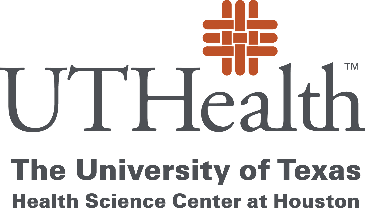 Department/Unit Specific Emergency Management and Mission Continuity Plan This plan is for the following department/unit:  ___________________A copy of this plan is kept in the following locations and is maintained by:__________________________________________________________________________________________________________________Effective Date:                                        _______________Building Security Guard Phone #:  ___________________UTPD Dispatch:  713-792-2890FIXT Line:  713-500-3498EHS Hotline: 713-500-5832911 for medical emergenciesPURPOSEUT Health seeks to protect its personnel, property, and the community from the effects of predictable and spontaneous emergency situations by establishing methodologies and procedures to assist employees, students, residents and visitors in responding to emergency situations. The purpose of this template is to provide a uniform structure for a documented department-specific emergency management plan.  This department plan should include information that is pertinent to your specific department, and should be considered a companion to the over-arching UTHealth Emergency Management Plan (https://www.uthealthemergency.org/docs/Emergency-Management-Plan.pdf).SCOPEThis template serves as a framework for departments at UTHealth to document department-specific information to be communicated to personnel and leadership within that department. Departments are not required to use this template, it has been provided to serve as guidance and may not address unique needs of each departmentImportant Safety Information Primary route of evacuation: _____________________________________________________________________________________Secondary route of evacuation: ____________________________________________Designated meeting location(s) in the event of a building evacuation: ______________________________________________________________________List department Area Safety Liaisons (ASL’s) and contact info: ______________________________________________________________________List of current impaired individuals who might need help: ______________________________________________________________________Specific accommodations for mobility impaired individuals (including responsible persons to assist the mobility impaired): ____________________________________________________________________________________________________________List of closest portable fire extinguisher(s) to our areas is/are located:_______________________________________________________________List of closest AED (automated external defibrillator)/Stop the Bleed Kit(s) is/are located:_______________________________________________________________List of closest chemical spill kit and chemical shower/eye wash:  ______________________________________________________________________List of closest emergency rooms where medical emergencies should be handled by trained personnel:  _____________________________________________________________________________Department / Unit Phone ListSevere weather and storm preparations:Departments/units should think of necessary supplies needed to keep information, equipment and research protected from harm. Remember that facilities will be preparing the building and will not have time to help individual departments. It is the department’s responsibility to protect offices and labs near windows. Departments/Units should also consider issues that may have a “local” impact, such as the hosting of special presentation or conference, the delivery of a critical exam, experiments that may require special timing or access and the like.Move equipment off the floor and move supplies away from windows and covering with plastic or tarps. Essential equipment not near windows should also be covered as water can travel down the ventilation system from above.  All doors should be closed to minimize damage.Departments should think about separation and duplication of critical information, research and samples. Prepare equipment for shutdown, consult owner’s manuals.Other considerations should include: 1. Animals, radioactive materials and biological agents 2. PPE (Personal Protective Equipment) 3. Batteries for equipment 4. List of vendor contact information for specific emergency supplies 5. Flashlights with batteries in the event of a power outageList of other anticipated perils that could be experienced by department / unit: ________________________________________________________________________________________________________________________________________________________________________________________________________________________________________________________________________________________PROCUREMENT OF KEY SUPPLIESEnter the name and contact information of people who are able and authorized to make purchases for necessary supplies in the event of an emergency:Be preparedPlease review the UTHealth Emergency Management Plan so that you will be prepared to act if an incident arises. The City of Houston Office of Emergency Management website provides hurricane preparedness information and links to evacuation zones, evacuation routes and other useful information for residents of the Greater Houston area. Please stay up to date with weather conditions in your local area. You can find your local emergency management agency on the Ready Houston regional disaster preparedness website.UTHealth next stepsUTHealth will continue to monitor the weather and assess risk in the Texas Medical Center. Should the weather become threatening in the TMC, the UTHealth executive leadership team will communicate regarding whether the Houston campus will delay opening, move to controlled access or remain open and operational.  As defined by the Emergency Management Plan, controlled access is: A suspension of normal operations due to adverse conditions caused by inclement weather or other emergency situations. During a controlled access event, affected UTHealth buildings will have limited admittance (essential personnel only - see definition below) and will require check-in with UT Police upon entrance. Security of the UTHealth facilities will be under the direction of UT Police. The UTHealth Executive Team retains the authority to suspend operations and move to a controlled access status.If it is determined that UTHealth should move to controlled access, a UTHealthALERT text message and a campus wide email will be distributed. Information also will be posted on: UTHealth emergency page, UTHealth’s main social media channels: UTHealth Facebook, UTHealth Twitter, UTHealth Emergency Twitter, and Inside UTHealth, the UTHealth intranet homepage.If you do not have access to the internet, the university’s status will also be updated on our answering services. To reach these updates, find your employee and/or student grouping below and call the associated number.Department / Unit Employee Review: NameOffice Number/     Office EmailHome Number/ Home EmailCell PhoneHome Zip Code/    Home AreaJohn Smith500-5555713-555-5555832-555-555577089John SmithJohn.Smith@uth.tmc.edujohnsmith@gmail.comPearlandEquipment NameLocationPerson Responsible Name Office NumberHome/Cell NumberIf you areCall this number for building updatesEmployees at UTHealth Harris County Psychiatric Center713-741-5001All students, residents, fellows and other employees 713-500-9996If Houston numbers aren’t working1-866-237-0107 (toll-free)NAMECopy of Plan Received?DATENAMECopy of Plan Received?DATE